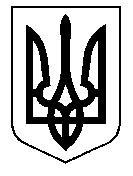 У К Р А Ї Н АКам’янсько-Дніпровська міська радаКам’янсько-Дніпровського району Запорізької області                                                          Тридцять четверта сесія восьмого скликанняР І Ш Е Н Н Я13  березня 2020  року           м. Кам’янка-Дніпровська                          № 23Про затвердження Акту обстеження частини водопроводу по вул. Шкільна на ділянці між будинком № 28 та пров. Свободний села Велика Знам’янка та встановлення його балансової приналежностіКеруючись ст.ст. 26, 60 Закону України «Про місцеве самоврядування в Україні», розглянувши Акт обстеження частини водопроводу по вул. Шкільна на ділянці між будинком № 28 та провулком  Свободний села Велика Знам’янка від 17.02.2020 та враховуючи висновок постійної комісії з питань комунальної власності, житлово-комунального господарства та благоустрою території міста, міська рада ВИРІШИЛА:1. Затвердити Акт обстеження частини водопроводу по вул. Шкільна на ділянці між будинком № 28 та провулком  Свободний села Велика Знам’янка від 17 лютого 2020 (додається). 2. Прийняти  частину водопроводу по вул. Шкільна на ділянці між будинком № 28 та провулком Свободний села Велика Знам’янка довжина, якого  становить   470 м., в тому числі під дорогою в напрямку від житлового будинку № 28 до житлового будинку № 41 - 10.0 м., від житлового будинку № 41 до провулку Свободний - 460.0 м. з нульовою балансовою вартістю  до комунальної власності Кам’янсько-Дніпровської міської об’єднаної  територіальної громади, в особі Кам’янсько-Дніпровської міської ради.3. Закріпити  частину водопроводу  по вул. Шкільна на ділянці між будинком № 28 та провулком Свободний села Велика Знам’янка довжина, якого  становить   470 м., в тому числі під дорогою в напрямку від житлового будинку № 28 до житлового будинку № 41 - 10.0 м., від житлового будинку № 41 до провулку  Свободний - 460.0 м. з нульовою балансовою вартістю  на праві господарського відання  з постановкою на баланс  комунальному підприємству “Водоканал” Кам’янсько-Дніпровської міської ради.                                                 24. Відділу житлово-комунального господарства та комунальної власності виконавчого комітету Кам’янсько-Дніпровської міської ради внести зміни в перелік об’єктів та майна Кам′янсько-Дніпровської міської об’єднаної територіальної громади.5. Контроль за виконанням даного рішення покласти на постійну комісію з питань комунальної власності, житлово-комунального господарства та благоустрою території міста та заступника міського голови з питань житлово-комунального господарства, благоустрою, комунальної власності, торговельного обслуговування, будівництва, транспорту і зв’язку, містобудування та архітектури Антоника М.А.      Міський голова                    Володимир АНТОНЕНКО